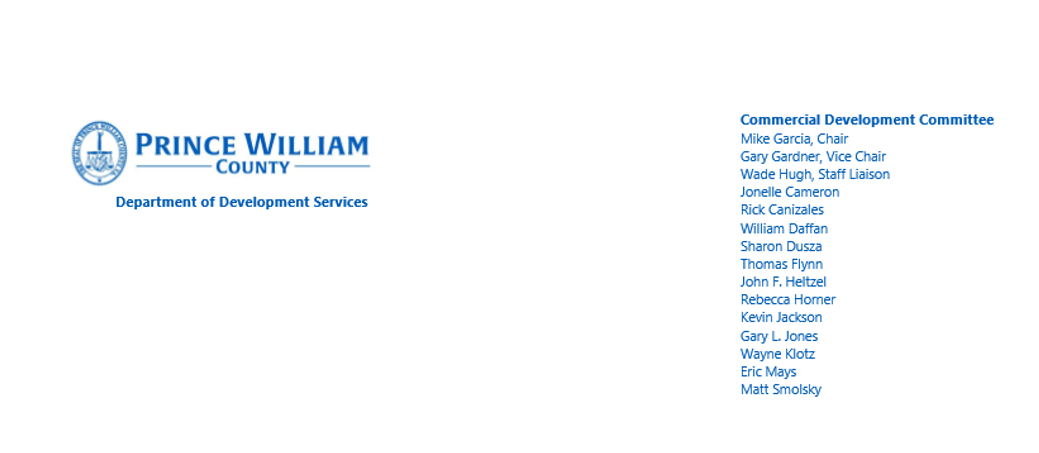 Agenda2:30 p.m., Wednesday, January 20, 2021IntroductionsIntroduce Parag Agrawal – New Planning DirectorHighlight the Board’s Commendation for the CDC’s 20 years of volunteer serviceCDC book Elect Chair and Vice Chair for 2021FY2022 BudgetDiscuss proposed changes to the land, building and fire fee schedulesCDC’s recommendation to increase the commercial tax base (reference two attachments)BOCS meeting discussions – close the loop on the CDC recommendations for moving the needle on 35% commercial tax baseReview County Small Business Project Management Program SuccessesShare two years of dataEstablish goals for 2021Still need to work on the Bonded improvements (review Loudoun County’s policies)Review Performance MeasuresThis is the typical plan review, permit and inspection data that I provide each quarterOther BusinessMeeting adjourned